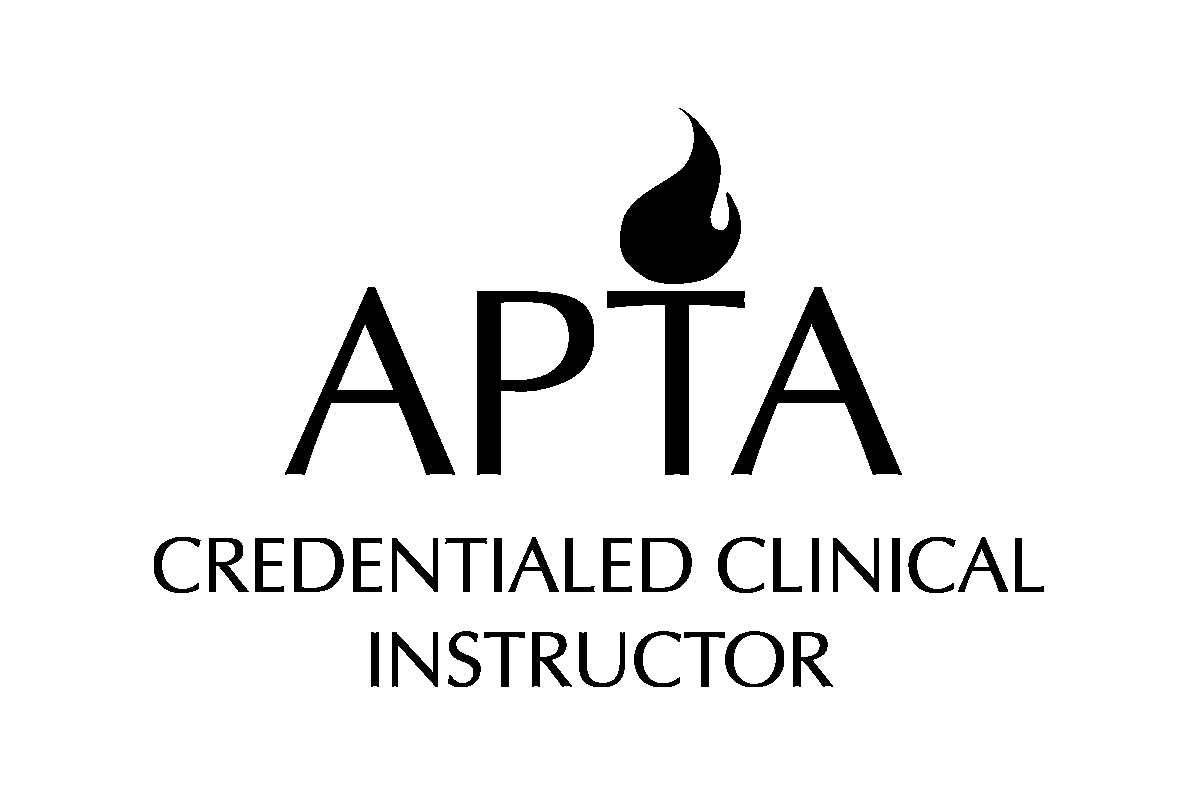 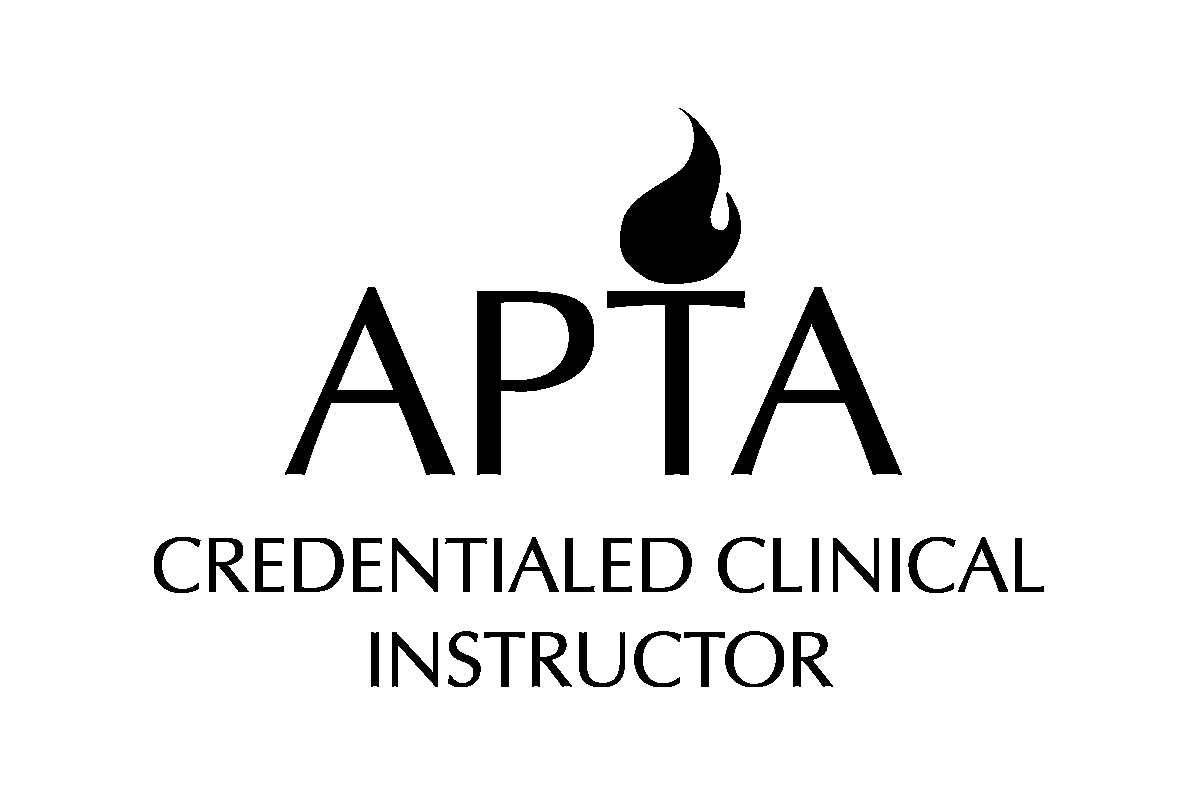 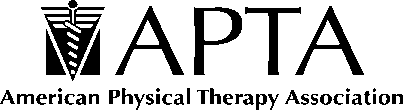 CREDENTIALED CLINICAL INSTRUCTOR PROGRAM (CCIP)Participant DossierEach participant must complete and submit this form electronically to receive CEU credit and the CCIP credential.Participant Name:        	                         	           DOB:         APTA ID Number:    	       (nonmembers leave blank) APTA members, certificates will be sent to your address on file at APTA. Please verify that your address is correct by visiting http://www.apta.org/apta/profile/MyProfile.aspx  and update as needed. Then confirm your address by completing the fields below.Current Address:   	       	City:             	            	          State:                  Zip:      Email Address:       	                 	        			Phone:                      Professional Designation:    PT        PTA         Non-PT Provider – (if yes, please specify):      Date graduated from an accredited PT/PTA Program:       Highest earned degree:             Associate Degree (AA/AS)			 Professional Doctorate (DPT)              			  Baccalaureate/Certificate			 Post-professional Transition DPT (DPT)			  Professional Master's (MPT/MSPT)    	 Post-professional Doctorate (PhD/EdD/ScD)	Number of years working as a clinician:                 Number of years supervising students:        Number of students supervised in the last 5 years:  0        1-2       3-5       6-10       11-20      More than 20State(s) in which licensed:            
(Please provide a copy of your state practice license)If necessary, please specify any special accommodations you require to complete this program: To be completed by participant's direct supervisor (e.g., Department Head/Senior Staff/CCCE/Program Director)Participant’s Signature (electronic acceptable)		Signature & Title of Director Supervisor (electronic acceptable)Do you grant permission for APTA to release your contact information for research purposes? Yes      NoDo you grant permission for APTA to release your contact information for marketing purposes? Yes      NoEmployerCity/StateZip CodeDatesFrom:        To:        1.  Applicant demonstrates clinical competence, professional skills, and ethical behavior in clinical practice and/or teaching.  Yes      No  2.  Applicant demonstrates the maturity and professionalism to serve as a CI. Yes      No  3.  Applicant has demonstrated a willingness to work with students by pursuing learning experiences to develop knowledge       and skills in the clinical/academic setting. Yes      No  4.  Applicant demonstrates a systematic approach to patient/client care and/or job responsibilities. Yes      No  5.  Applicant uses critical thinking in the delivery of health services or managing job responsibilities. Yes      No  6.  Applicant provides rationale, including evidence, for decision making in patient/client care. Yes      No  7.  Applicant demonstrates appropriate time management skills. Yes      No  8.  Applicant represents the profession positively by assuming responsibility for professional self-development. Yes      No9.  Applicant interacts effectively with patients, colleagues, and other health professionals to achieve identified goals. Yes      No